Internetrecherche zum Thema Silikat FarbenMit Hilfe des Online-MalerlexikonsFinde mit Hilfe des Online-Malerlexikons www.malerlexikon.de heraus, welche zwei Arten von Silikat Farben bei uns, im Handel erhältlich sind.Als erstes gehen wir mit dem Cursor auf das Wort, www.malerlexikon.de drücken die STRG-Taste und klicken zugleich die linke MaustasteIhr solltet nun das unten abgebildete Bildschirmbild sehen.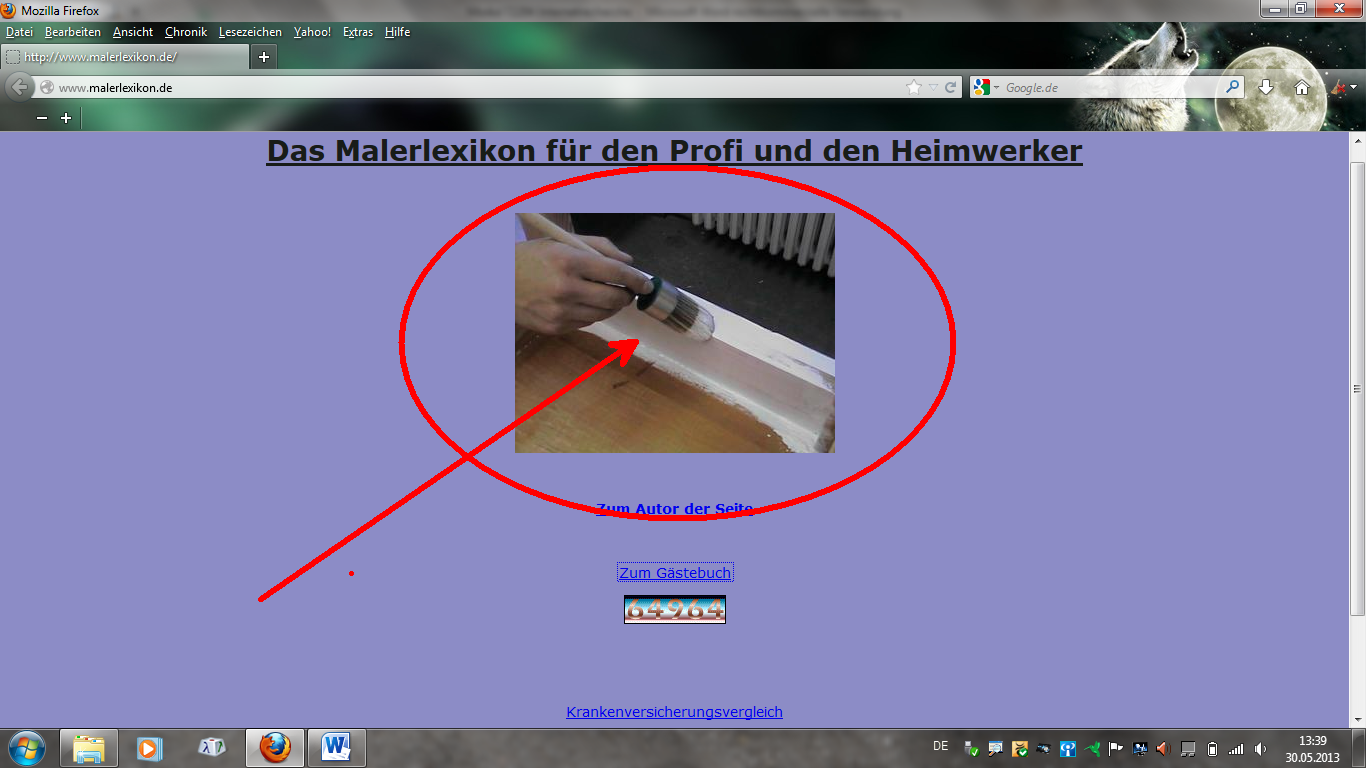 Klickt nun auf das rot eingekreiste Bild, um in das Lexikon zu gelangen.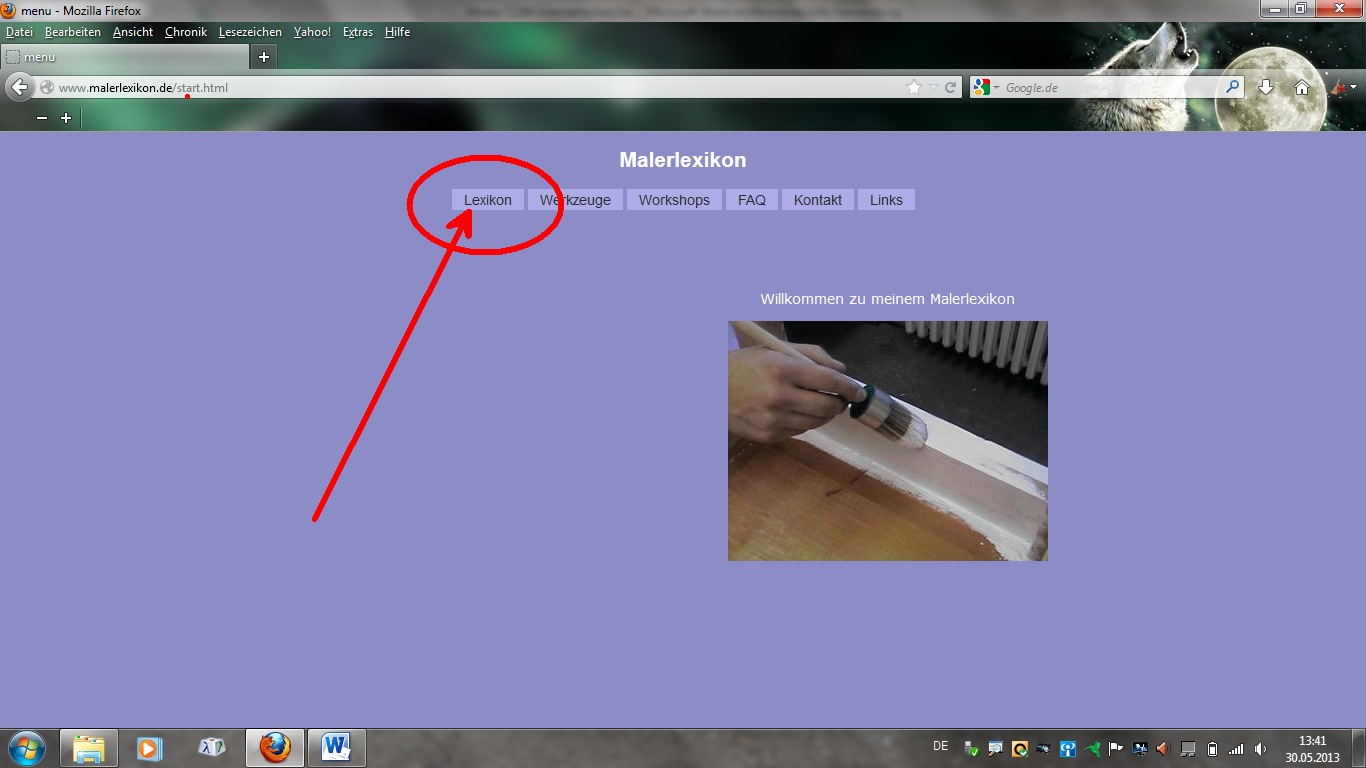 Als nächstes auf das Wort „Lexikon“ klicken und dort die Buchstaben O – U auswählen…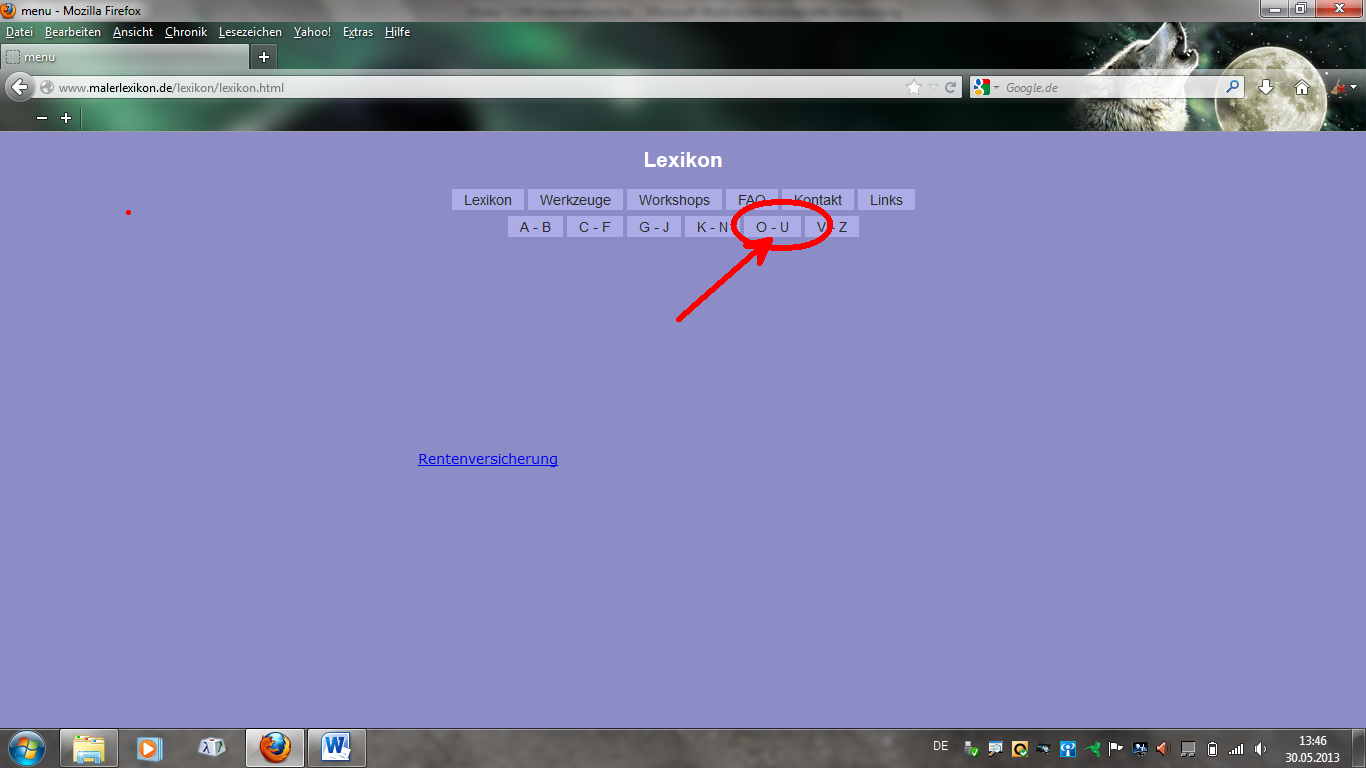 auf der links erscheinenden Liste die Silikat Farben suchen 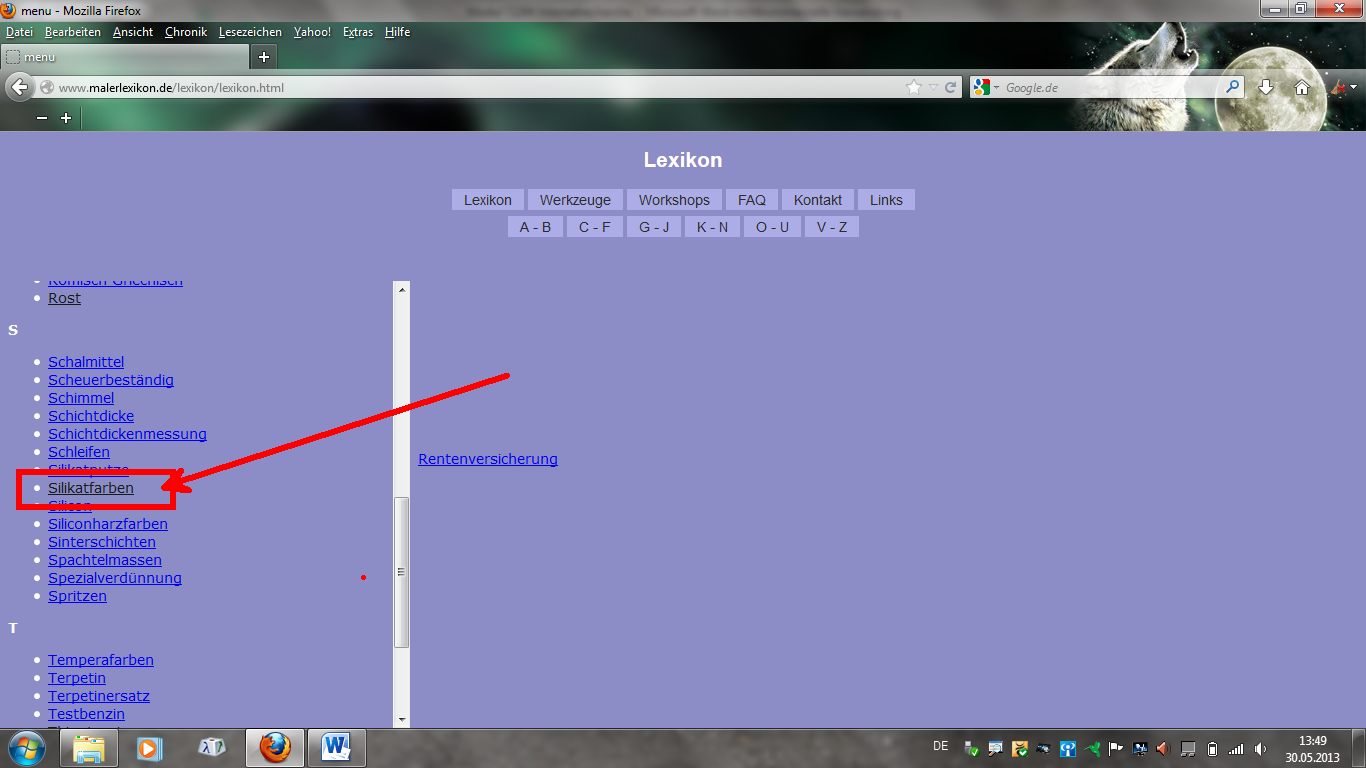 und den erscheinenden Text zu den Silikat Farben lesen und mit eigenen Worten zusammenfassen. Vergleiche, wenn du fertig bist dein Ergebnis mit deinem Banknachbarn.